2022/BZP 00395644/01NOTICES.MY_NOTICES.DETAILS.undefined Roboty budowlane w zakresie wykonania Poradni Lekarskich na potrzeby Podstawowej Opieki Zdrowotnej w budynku Szpitala „zaprojektuj i wybuduj”Ogłoszenie o zamówieniu z dnia 17.10.2022Ogłoszenie o zamówieniu
Roboty budowlane
Roboty budowlane w zakresie wykonania Poradni Lekarskich na potrzeby Podstawowej Opieki Zdrowotnej w budynku Szpitala „zaprojektuj i wybuduj” SEKCJA I - ZAMAWIAJĄCY1.1.) Rola zamawiającegoPostępowanie prowadzone jest samodzielnie przez zamawiającego1.2.) Nazwa zamawiającego: Szpital Wielospecjalistyczny im. dr.L udwika Błażka w Inowrocławiu1.4) Krajowy Numer Identyfikacyjny: REGON 0923587801.5) Adres zamawiającego 1.5.1.) Ulica: Poznańska 971.5.2.) Miejscowość: Inowrocław1.5.3.) Kod pocztowy: 88-1001.5.4.) Województwo: kujawsko-pomorskie1.5.5.) Kraj: Polska1.5.6.) Lokalizacja NUTS 3: PL617 - Inowrocławski1.5.9.) Adres poczty elektronicznej: zam.pub2@szpitalino.pl1.5.10.) Adres strony internetowej zamawiającego: www.bip.pszozino.pl1.6.) Rodzaj zamawiającego: Zamawiający publiczny - jednostka sektora finansów publicznych - samodzielny publiczny zakład opieki zdrowotnej 1.7.) Przedmiot działalności zamawiającego: Zdrowie SEKCJA II – INFORMACJE PODSTAWOWE2.1.) Ogłoszenie dotyczy: Zamówienia publicznego 2.2.) Ogłoszenie dotyczy usług społecznych i innych szczególnych usług: Nie2.3.) Nazwa zamówienia albo umowy ramowej: Roboty budowlane w zakresie wykonania Poradni Lekarskich na potrzeby Podstawowej Opieki Zdrowotnej w budynku Szpitala „zaprojektuj i wybuduj” 2.4.) Identyfikator postępowania: ocds-148610-0094070e-4e04-11ed-9171-f6b7c7d593532.5.) Numer ogłoszenia: 2022/BZP 00395644/012.6.) Wersja ogłoszenia: 012.7.) Data ogłoszenia: 2022-10-17 13:232.8.) Zamówienie albo umowa ramowa zostały ujęte w planie postępowań: Nie2.11.) O udzielenie zamówienia mogą ubiegać się wyłącznie wykonawcy, o których mowa w art. 94 ustawy: Nie2.14.) Czy zamówienie albo umowa ramowa dotyczy projektu lub programu współfinansowanego ze środków Unii Europejskiej: Nie2.16.) Tryb udzielenia zamówienia wraz z podstawą prawnąZamówienie udzielane jest w trybie podstawowym na podstawie: art. 275 pkt 1 ustawy SEKCJA III – UDOSTĘPNIANIE DOKUMENTÓW ZAMÓWIENIA I KOMUNIKACJA3.1.) Adres strony internetowej prowadzonego postępowaniaplatformazakupowa.pl 3.2.) Zamawiający zastrzega dostęp do dokumentów zamówienia: Nie3.4.) Wykonawcy zobowiązani są do składania ofert, wniosków o dopuszczenie do udziału w postępowaniu, oświadczeń oraz innych dokumentów wyłącznie przy użyciu środków komunikacji elektronicznej: Tak3.5.) Informacje o środkach komunikacji elektronicznej, przy użyciu których zamawiający będzie komunikował się z wykonawcami - adres strony internetowej: platformazakupowa.pl3.6.) Wymagania techniczne i organizacyjne dotyczące korespondencji elektronicznej: W niniejszym postępowaniu komunikacja zamawiającego z wykonawcami odbywa się za pomocą środków komunikacji elektronicznej. Komunikacja między zamawiającym a wykonawcami, w tym wszelkie oświadczenia, wnioski, zawiadomienia oraz informacje przekazywane są w formie elektronicznej za pośrednictwem Platformy zakupowej
https://platformazakupowa.pl/pn/szpital_inowroclaw.
2) Wszystkie dokumenty i oświadczenia, oraz informacje przekazywania ich opisane zostały w Regulaminie korzystania z platformyzakupowej.pl https://platformazakupowa.pl/strona/1-regulamin.
3) Sposób rejestracji znajduje się na stronie: https://platformazakupowa.pl/strona/45-instrukcje
4) Maksymalny rozmiar plików przesyłanych za pośrednictwem dedykowanych formularzy do: złożenia, zmiany, wycofania oferty lub wniosku oraz do komunikacji wynosi 1GB przy max ilości 20 plików lub spakowanych katalogów.
5) Zgodnie z rozporządzeniem Prezesa Rady Ministrów z dnia 30 grudnia 2020 roku w sprawie sposobu sporządzania i przechowywania informacji oraz wymagań technicznych dla dokumentów elektronicznych oraz środków komunikacji elektronicznej w postępowaniu o udzielenie zamówienia publicznego lub konkursie (Dz. U z 2020 r., poz. 2452), określa się niezbędne wymagania sprzętowo - aplikacyjne umożliwiające pracę na Platformie Zakupowej, tj.:
a) stały dostęp do sieci Internet o gwarantowanej przepustowości nie mniejszej niż 512 kb/s,
b) komputer klasy PC lub MAC, o następującej konfiguracji: pamięć min. 2 GB Ram, procesor Intel IV 2 GHZ lub jego nowsza wersja, jeden z systemów operacyjnych - MS Windows 7, Mac Os x 10 4, Linux, lub ich nowsze wersje.
c) zainstalowana dowolna przeglądarka internetowa, w przypadku Internet Explorer minimalnie wersja 10 0.,
d) włączona obsługa JavaScript,
e) zainstalowany program Adobe Acrobat Reader, lub inny obsługujący format plików PDF.
7) Zalecane formaty przesyłanych danych, tj. plików o wielkości do 75 MB. - Zalecany format: .pdf.
8) Zalecany format kwalifikowanego podpisu elektronicznego:
a) dokumenty w formacie pdf zaleca się podpisywać formatem PAdES;
b) dopuszcza się podpisanie dokumentów w formacie innym niż .pdf, wtedy zaleca się użyć formatu XAdES.
9) Wykonawca przystępując do niniejszego postępowania o udzielenie zamówienia publicznego, akceptuje warunki korzystania z Platformy Zakupowej, określone w Regulaminie zamieszczonym na stronie internetowej pod adresem https://platformazakupowa.pl/strona/1-regulamin w zakładce „Regulamin" oraz uznaje go za wiążący.
10) Zamawiający informuje, że instrukcje korzystania z Platformy Zakupowej dotyczące w szczególności logowania, pobrania dokumentacji, składania wniosków o wyjaśnienie treści SWZ, składania ofert oraz innych czynności podejmowanych w niniejszym postępowaniu przy użyciu Platformy Zakupowej znajdują się w zakładce: „Instrukcje dla Wykonawców" na stronie internetowej pod adresem https://platformazakupowa.pl/strona/45-instrukcje.
Uwaga: W przypadku przekazywania przez wykonawcę dokumentu elektronicznego w formacie poddającym dane kompresji, opatrzenie pliku zawierającego skompresowane dane kwalifikowanym podpisem elektronicznym jest równoznaczne z poświadczeniem przez wykonawcę za zgodność z oryginałem wszystkich elektronicznych kopii dokumentów zawartych w tym pliku, z wyjątkiem kopii poświadczonych odpowiednio przez innego wykonawcę ubiegającego się wspólnie z nim o udzielenie zamówienia, przez podmiot, na którego zdolnościach lub sytuacji polega wykonawca, albo przez podwykonawcę.
11)W przypadku problemów technicznych w związku z przekazywaniem dokumentów na platformę zakupową Open Nexus należy kontaktować się z Centrum Wsparcia Klienta pod adresem CWK@platformazakupowa.pl, tel. 22 101 02 02.3.8.) Zamawiający wymaga sporządzenia i przedstawienia ofert przy użyciu narzędzi elektronicznego modelowania danych budowlanych lub innych podobnych narzędzi, które nie są ogólnie dostępne: Nie3.12.) Oferta - katalog elektroniczny: Nie dotyczy3.14.) Języki, w jakich mogą być sporządzane dokumenty składane w postępowaniu: polski3.15.) RODO (obowiązek informacyjny): 1) Zamawiający oświadcza, że spełnia wymogi określone w rozporządzeniu Parlamentu Europejskiego i Rady (UE) 2016/679 z 27 kwietnia 2016 r. w sprawie ochrony osób fizycznych w związku z przetwarzaniem danych osobowych i w sprawie swobodnego przepływu takich danych oraz uchylenia dyrektywy 95/46/WE (ogólne rozporządzenie o ochronie danych) (Dz. Urz. UE L 119 z 4 maja 2016 r.), dalej w SWZ: RODO, tym samym dane osobowe podane przez wykonawcę będą przetwarzane zgodnie z RODO oraz zgodnie z przepisami krajowymi.SEKCJA IV – PRZEDMIOT ZAMÓWIENIA4.1.) Informacje ogólne odnoszące się do przedmiotu zamówienia.4.1.1.) Przed wszczęciem postępowania przeprowadzono konsultacje rynkowe: Nie4.1.2.) Numer referencyjny: M-60/20224.1.3.) Rodzaj zamówienia: Roboty budowlane4.1.4.) Zamawiający udziela zamówienia w częściach, z których każda stanowi przedmiot odrębnego postępowania: Nie4.1.8.) Możliwe jest składanie ofert częściowych: Nie4.1.13.) Zamawiający uwzględnia aspekty społeczne, środowiskowe lub etykiety w opisie przedmiotu zamówienia: Nie4.2. Informacje szczegółowe odnoszące się do przedmiotu zamówienia:4.2.2.) Krótki opis przedmiotu zamówienia1. Przedmiotem zamówienia jest opracowanie w oparciu o koncepcję stanowiącą zał. nr 2a i b, dokumentacji projektowej wraz z uzyskaniem wymaganych uzgodnień pozwoleń oraz wykonanie adaptacji istniejących pomieszczeń budynku kuchni - pralni na poziomie wysokiego parteru dla Poradni Lekarskich z zakresu Podstawowej Opieki Zdrowotnej w budynku należącym do zespołu obiektów Szpitala Wielospecjalistycznego w Inowrocławiu przy ul. Poznańskiej 97. Budynek F jest budynkiem parterowym z pełnym podpiwniczeniem o rzucie w kształcie litery L. Poradnia dla dorosłych i poradnia dla dzieci chorych zajmą końcową część skrzydła, przylegającego do budynku głównego. Poradnia dla dzieci zdrowych zajmie końcówkę drugiego skrzydła. Wszystkie poradnie będą miały niezależne wejścia, rampy przebiegające wzdłuż budynku zostaną przeprojektowane w celu uzyskania wejść do budynków zgodnych z przepisami i zaopatrzone w podnośniki.
2. Inwestycja będzie finansowana przez Zamawiającego ze środków dotacji celowej gwarantowanej przez środki finansowe budżetu państwa (art. 20 ustawy o prowadzeniu polityki rozwoju Dz.U.2021.0.1057 t.j.) , których nie przyznanie skutkować będzie unieważnieniem postępowania na podstawie art. 257 PZP.
3. Przedmiot zamówienia obejmuje:
• sporządzenie wszystkich analiz, badań, ekspertyz,
• sporządzenie projektów budowlanych wraz z projektem wyposażenia oraz projektem zagospodarowania terenu,
• uzyskanie prawomocnej decyzji o pozwoleniu na budowę,
• sporządzenie projektów wykonawczych w pełnym zakresie
• opracowanie specyfikacji technicznych wykonania i odbioru robót, przedmiarów robót i kosztorysów
4. Zakres prac budowlanych obejmuje:
• dobudowa nowych części budynku
• budowa nowych instalacji
• przebudowa w obrębie istniejącego budynku
• wymiana instalacji istniejących
• wykończenia pomieszczeń
• zagospodarowanie terenu
20. Czas trwania realizacji zamówienia określony został na maksymalnie 23.12.2022r. 22. Miejsce realizacji zamówienia: Szpital Wielospecjalistyczny im. dr. Ludwika Błażka w Inowrocławiu
23. Wspólny Słownik Zamówień: CPV: 71220000-6 – usługi projektowania architektonicznego, 71320000-7 – usługi inżynieryjne w zakresie projektowania, 79930000-0 – specjalne usługi projektowe, 79932000-6 – usługi projektowania wnętrz, 45000000-7 – roboty budowlane, 45200000-9 – roboty budowlane w zakresie wznoszenia obiektów budowlanych lub ich części, 45300000-0 – roboty instalacyjne w budynkach, 45400000-1 – roboty wykończeniowe w zakresie robót budowlanych
24. Szczegółowy opis przedmiotu zamówienia zawiera Załącznik Nr 2, program funkcjonalny stanowi załącznik 2a i b do SWZ,
25. Projektowane postanowienia umowy – Załącznik nr 5 do SWZ.
26. Okres gwarancji na wykonane roboty – 60 miesięcy.
27. Wizja lokalna 
1) Zamawiający uznaje za obowiązkowe uczestnictwo w wizji lokalnej miejsca wykonywanych prac celem uzyskania wszystkich informacji koniecznych do przygotowania oferty i zawarcia umowy.
2) Każdy z Wykonawców ponosi pełną odpowiedzialność za skutki braku lub mylnego rozpoznania warunków realizacji zamówienia i stanu miejsca wykonywanych prac.
3) Termin wizji lokalnej ustala się na dzień 21.10.2022 r. godz. 11:00
4) Prosimy o wcześniejsze zgłoszenie przybycia pod nr telefonu 52 35 45 254 , 52 35 45 277 lub 52 34 45 374.
5) Na wizję lokalną należy zgłosić się do: Szpitala Wielospecjalistycznego im. dr. Ludwika Błażka w Inowrocławiu, ul. Poznańska 97, miejsce – Dział Techniczny.
6) W przypadku braku możliwości uczestnictwa w wizji w dniu wyznaczonym przez Zamawiającego istnieje możliwość uzgodnienia z Zamawiającym dodatkowego terminu nie później niż na kolejny dzień po wyznaczonym terminie.
7) w przypadku braku udziału w wizji lokalnej oferta będzie podlegała odrzuceniu na podstawie art. 226 ust. 1 pkt 18) ustawy PZP
UWAGA:
Zamawiający przewiduje odstąpienie od wymogu odbycia wizji lokalnej w przypadku, gdy potencjalny Wykonawca odbył już taką wizję w ramach poprzedniego tożsamego postępowania. Jednocześnie Zamawiający prosi o dołączenie do oferty oświadczenia o uprzednio przebytej wizji. 4.2.6.) Główny kod CPV: 71220000-6 - Usługi projektowania architektonicznego4.2.7.) Dodatkowy kod CPV: 71320000-7 - Usługi inżynieryjne w zakresie projektowania79930000-2 - Specjalne usługi projektowe79932000-6 - Usługi projektowania wnętrz45000000-7 - Roboty budowlane45200000-9 - Roboty budowlane w zakresie wznoszenia kompletnych obiektów budowlanych lub ich części oraz roboty w zakresie inżynierii lądowej i wodnej45300000-0 - Roboty instalacyjne w budynkach45400000-1 - Roboty wykończeniowe w zakresie obiektów budowlanych4.2.8.) Zamówienie obejmuje opcje: Nie4.2.10.) Okres realizacji zamówienia albo umowy ramowej: do 2022-12-234.2.11.) Zamawiający przewiduje wznowienia: Nie4.2.13.) Zamawiający przewiduje udzielenie dotychczasowemu wykonawcy zamówień na podobne usługi lub roboty budowlane: Nie4.3.) Kryteria oceny ofert4.3.2.) Sposób określania wagi kryteriów oceny ofert: Procentowo 4.3.3.) Stosowane kryteria oceny ofert: Kryterium ceny oraz kryteria jakościowe Kryterium 14.3.5.) Nazwa kryterium: Cena4.3.6.) Waga: 60Kryterium 24.3.4.) Rodzaj kryterium: jakość, w tym do parametry techniczne, właściwości estetyczne i funkcjonalne takie jak dostępność dla osób niepełnosprawnych lub uwzględnianie potrzeb użytkowników 4.3.5.) Nazwa kryterium: termin wykonania4.3.6.) Waga: 404.3.10.) Zamawiający określa aspekty społeczne, środowiskowe lub innowacyjne, żąda etykiet lub stosuje rachunek kosztów cyklu życia w odniesieniu do kryterium oceny ofert: NieSEKCJA V - KWALIFIKACJA WYKONAWCÓW5.1.) Zamawiający przewiduje fakultatywne podstawy wykluczenia: Tak5.2.) Fakultatywne podstawy wykluczenia: Art. 109 ust. 1 pkt 1Art. 109 ust. 1 pkt 45.3.) Warunki udziału w postępowaniu: Tak5.4.) Nazwa i opis warunków udziału w postępowaniu.Zamawiający uzna, że wykonawca spełnia warunek w zakresie występowania w obrocie gospodarczym jeżeli potwierdzi stosownym dokumentem, że jest wpisany do jednego z rejestrów zawodowych lub handlowych, prowadzonych w kraju, w którym ma siedzibę lub miejsce zamieszkania, wystawionym nie wcześniej niż 6 miesięcy przed jego złożeniem,
2. sytuacji ekonomicznej lub finansowej: Zamawiający uzna, że wykonawca spełnia powyższy warunki jeżeli przedstawi Aktualną Polisę Ubezpieczeniową o wartości min. 3.000.000 PLN, a w przypadku jej braku inny dokument potwierdzający, że wykonawca jest ubezpieczony w zakresie prowadzonej działalności.
3. zdolności technicznej lub zawodowej:
Zamawiający uzna, że wykonawca spełnia warunek w zakresie zdolności technicznej lub zawodowej jeżeli: w okresie ostatnich 5 lat przed upływem terminu składania ofert albo wniosków o dopuszczenie do udziału w postępowaniu, a jeżeli okres prowadzenia działalności jest krótszy – w tym okresie, zrealizował co najmniej jedną robotę budowlaną polegającą na budowie i/lub przebudowie i/lub rozbudowie budynku o pow. 350 m² wraz z instalacjami wod-kan, co, elektryczna o wartości 2.500.000,00 zł oraz dysponują
• co najmniej jedną osobą, która będzie uczestniczyć w wykonaniu przedmiotu zamówienia jako kierownik budowy, posiadającą uprawnienia budowlane 
do kierowania robotami budowlanymi w specjalności konstrukcyjno – budowlanej bez ograniczeń lub inne równoważne, przynależy do właściwej Izby Samorządu Zawodowego oraz kierowała w ciągu ostatnich 5 - ciu lat przed upływem terminu składania ofert przynajmniej jedną robotą budowlaną polegającą na budowie i/lub przebudowie i/lub rozbudowie, budynku o powierzchni 350 m²,
• co najmniej jedną osobą, która będzie uczestniczyć w wykonaniu przedmiotu zamówienia jako kierownik robót, posiadającą uprawnienia budowlane 
do kierowania robotami budowlanymi w specjalności instalacyjnej w zakresie sieci, instalacji i urządzeń wodociągowych i kanalizacyjnych, cieplnych, wentylacyjnych i gazowych, bez ograniczeń lub inne równoważne i przynależy do właściwej Izby Samorządu Zawodowego,
• co najmniej jedną osobą, która będzie uczestniczyć w wykonaniu przedmiotu zamówienia w postaci kierownika robót, posiadającą uprawnienia budowlane do kierowania robotami budowlanymi w specjalności instalacyjnej w zakresie sieci, instalacji i urządzeń elektrycznych i elektroenergetycznych bez ograniczeń lub inne równoważne i przynależy do właściwej Izby Samorządu Zawodowego.
• co najmniej jedną osobą odpowiedzialną za wykonanie i autorstwo dokumentacji
projektowej, posiadającą uprawnienia budowlane do sporządzania projektów
architektoniczno-budowlanych i technicznych lub odpowiadające tym specjalnościom
inne ważne uprawnienia budowlane, które zostały wydane na podstawie wcześniej
obowiązujących przepisów, a które uprawniają do pełnienia tych funkcji w odpowiednim
zakresie, będącą członkiem regionalnej Okręgowej Izby Inżynierów Budownictwa lub
posiadającą zagraniczne uprawnienia uznane w zakresie i na zasadach opisanych w
ustawie z dnia 22 grudnia 2015 r. o zasadach uznawania kwalifikacji zawodowych
nabytych w państwach członkowskich Unii Europejskiej (Dz. U. 2016 r.,poz. 65 z poźn.
zm.), która posiada minimum 5 lat doświadczenia zawodowego w zakresie
projektowania budowli i urządzeń instalacji wodociągowych, cieplnych, wentylacyjnych , gazowych, elektrycznych i energetycznych. 5.5.) Zamawiający wymaga złożenia oświadczenia, o którym mowa w art.125 ust. 1 ustawy: Tak5.7.) Wykaz podmiotowych środków dowodowych na potwierdzenie spełniania warunków udziału w postępowaniu: Zgodnie z art. 274 ust. 1 ustawy Pzp, zamawiający przed wyborem najkorzystniejszej oferty wezwie wykonawcę, którego oferta została najwyżej oceniona, do złożenia w wyznaczonym terminie, nie krótszym niż 5 dni, aktualnych na dzień złożenia, następujących podmiotowych środków dowodowych:
1. zaświadczenia właściwego naczelnika urzędu skarbowego potwierdzającego, że wykonawca nie zalega z opłacaniem podatków i opłat, w zakresie art. 109 ust. 1 pkt 1 ustawy PZP, wystawionego nie wcześniej niż 3 miesiące przed jego złożeniem, a w przypadku zalegania z opłacaniem podatków lub opłat wraz z zaświadczeniem zamawiający żąda złożenia dokumentów potwierdzających, że odpowiednio przed upływem terminu składania wniosków o dopuszczenie do udziału w postępowaniu albo przed upływem terminu składania ofert wykonawca dokonał płatności należnych podatków lub opłat wraz z odsetkami lub grzywnami lub zawarł wiążące porozumienie w sprawie spłat tych należności;
2. zaświadczenia albo innego dokumentu właściwej terenowej jednostki organizacyjnej Zakładu Ubezpieczeń Społecznych lub właściwego oddziału regionalnego lub właściwej placówki terenowej Kasy Rolniczego Ubezpieczenia Społecznego potwierdzającego, że wykonawca nie zalega z opłacaniem składek na ubezpieczenia społeczne i zdrowotne, w zakresie art. 109 ust. 1 pkt 1 ustawy PZP, wystawionego nie wcześniej niż 3 miesiące przed jego złożeniem, a w przypadku zalegania z opłacaniem składek na ubezpieczenia społeczne lub zdrowotne wraz z zaświadczeniem albo innym dokumentem zamawiający żąda złożenia dokumentów potwierdzających, że odpowiednio przed upływem terminu składania wniosków o dopuszczenie do udziału w postępowaniu albo przed upływem terminu składania ofert wykonawca dokonał płatności należnych składek na ubezpieczenia społeczne lub zdrowotne wraz odsetkami lub grzywnami lub zawarł wiążące porozumienie w sprawie spłat tych należności;
3. odpisu lub informacji z Krajowego Rejestru Sądowego lub z Centralnej Ewidencji i Informacji o Działalności Gospodarczej, w zakresie art. 109 ust. 1 pkt 4 ustawy PZP, sporządzonych nie wcześniej niż 3 miesiące przed jej złożeniem, jeżeli odrębne przepisy wymagają wpisu do rejestru lub ewidencji,
4. wykaz dostaw wykonanych, a w przypadku świadczeń powtarzających się lub ciągłych również wykonywanych, w okresie ostatnich 5 lat, a jeżeli okres prowadzenia działalności jest krótszy – w tym okresie, wraz podaniem ich wartości, przedmiotu, dat wykonania i podmiotów, na rzecz których dostawy lub usługi zostały wykonane lub są wykonywane (w tym minimum jedna o wartości 2.500.000,00 zł oraz załączeniem dowodów określających, czy te roboty budowlane lub są wykonywane należycie, przy czym dowodami, o których mowa, są referencje bądź inne dokumenty sporządzone przez podmiot, na rzecz którego zostały wykonane, 
5. Aktualną polisę ubezpieczeniową o wartości min. 3.000.000,00 zł, a w przypadku jej braku inny dokument potwierdzający, że Wykonawca jest ubezpieczony w zakresie prowadzonej działalności
6. Oświadczenie Wykonawcy, że informacje zawarte w oświadczeniu złożonym wraz z ofertą w zakresie podstaw wykluczenia są aktualne ( wzór oświadczenia dla Wykonawcy najwyżej ocenionego - załącznik nr 9 )
Wykonawca nie jest zobowiązany do złożenia podmiotowych środków dowodowych, które zamawiający posiada, jeżeli wykonawca wskaże te środki oraz potwierdzi ich prawidłowość i aktualność.
Wykonawca składa podmiotowe środki dowodowe aktualne na dzień ich złożenia. 5.8.) Wykaz przedmiotowych środków dowodowych: Zamawiający żąda, by wykonawca złożył wraz z ofertą następujące, przedmiotowe środki dowodowe:
1) Oświadczenie o ukończonym szkoleniu BHP przez pracowników wykonujących przedmiot zamówienia,
2) Oświadczenie o dysponowaniu kadrą pracowniczą posiadającą badania lekarskie szkolenia stanowiskowe, oraz odpowiednio zabezpieczy miejsce wykonywania prac pod względem 
BHP – środki ochrony indywidualnej/zbiorowej,
3) Oświadczenie że pracownicy znają ocenę ryzyka zawodowego na swoim stanowisku pracy.
4) Oświadczenie że Wykonawca posiada niezbędne certyfikaty na znak bezpieczeństwa oraz deklarację zgodności z aprobatą techniczną zastosowanych materiałów jeżeli nie są objęte certyfikatem (normy zawarte w Programie Funkcjonalno-Użytkowym lub równoważne)
5) Oświadczenie, że okres gwarancji na wykonane roboty wynosi min. 60 miesięcy
6) Oświadczenie o przedłożeniu wyżej wymienionych dowodów na każde wezwanie Zamawiającego, 
najpóźniej przed podpisaniem ewentualnej umowy.

Zamawiający przewiduje uzupełnienie przedmiotowych śr. dowodowych. 5.9.) Zamawiający przewiduje uzupełnienie przedmiotowych środków dowodowych: Tak5.10.) Przedmiotowe środki dowodowe podlegające uzupełnieniu po złożeniu oferty: 1) Oświadczenie o ukończonym szkoleniu BHP przez pracowników wykonujących przedmiot zamówienia,
2) Oświadczenie o dysponowaniu kadrą pracowniczą posiadającą badania lekarskie szkolenia stanowiskowe, oraz odpowiednio zabezpieczy miejsce wykonywania prac pod względem 
BHP – środki ochrony indywidualnej/zbiorowej,
3) Oświadczenie że pracownicy znają ocenę ryzyka zawodowego na swoim stanowisku pracy.
4) Oświadczenie że Wykonawca posiada niezbędne certyfikaty na znak bezpieczeństwa oraz deklarację zgodności z aprobatą techniczną zastosowanych materiałów jeżeli nie są objęte certyfikatem (normy zawarte w Programie Funkcjonalno-Użytkowym lub równoważne)
5) Oświadczenie, że okres gwarancji na wykonane roboty wynosi min. 60 miesięcy
6) Oświadczenie o przedłożeniu wyżej wymienionych dowodów na każde wezwanie Zamawiającego, 
najpóźniej przed podpisaniem ewentualnej umowy. SEKCJA VI - WARUNKI ZAMÓWIENIA6.1.) Zamawiający wymaga albo dopuszcza oferty wariantowe: Nie6.3.) Zamawiający przewiduje aukcję elektroniczną: Nie6.4.) Zamawiający wymaga wadium: Tak6.4.1) Informacje dotyczące wadium: 1) Wykonawca przystępujący do postępowania jest zobowiązany, przed upływem terminu składania ofert, wnieść wadium w kwocie:
43.000,00 zł
Wadium musi obejmować pełen okres związania ofertą tj. do 02.12.2022 r.
2) Wadium może być wniesione w jednej lub kilku formach wskazanych w art. 97 ust. 7 ustawy Pzp.
3) Wadium wnoszone w pieniądzu należy wpłacić przelewem na rachunek bankowy Zamawiającego w banku PKO BP S.A. z siedzibą w Warszawie przy ul. Puławskiej 15, numer rachunku 43 1020 1462 0000 7302 0358 9496 w tytule przelewu wpisać tylko identyfikator przetargu „M-60/2022”. Wadium musi wpłynąć na wskazany rachunek bankowy zamawiającego najpóźniej przed upływem terminu składania ofert (decyduje data wpływu na rachunek bankowy zamawiającego).
4) Wadium wnoszone w poręczeniach lub gwarancjach należy załączyć do oferty w oryginale w postaci dokumentu elektronicznego podpisanego kwalifikowanym podpisem elektronicznym przez wystawcę dokumentu i powinno zawierać następujące elementy:
a) nazwę dającego zlecenie (wykonawcy), beneficjenta gwarancji (zamawiającego), gwaranta/poręczyciela oraz wskazanie ich siedzib. Beneficjentem wskazanym w gwarancji lub poręczeniu musi być Szpital Wielospecjalistyczny im. dr Ludwika Błażka w Inowrocławiu,
b) określenie wierzytelności, która ma być zabezpieczona gwarancją/poręczeniem,
c) kwotę gwarancji/poręczenia,
d) termin ważności gwarancji/poręczenia,
e) zobowiązanie gwaranta do zapłacenia kwoty gwarancji/poręczenia bezwarunkowo, na pierwsze pisemne żądanie zamawiającego, w sytuacjach określonych w art. 98 ust. 6 ustawy Pzp.
5) W przypadku, gdy wykonawca nie wniósł wadium lub wniósł w sposób nieprawidłowy lub nie utrzymywał wadium nieprzerwanie do upływu terminu związania ofertą lub złożył wniosek o zwrot wadium, w przypadku o którym mowa w art. 98 ust. 2 pkt 3 ustawy Pzp, zamawiający odrzuci ofertę na podstawie art. 226 ust. 1 pkt 14 ustawy Pzp.
6) Zamawiający dokona zwrotu wadium na zasadach określonych w art. 98 ust. 1–5 ustawy Pzp.
7) Zamawiający zatrzymuje wadium wraz z odsetkami na podstawie art. 98 ust. 6 ustawy Pzp. 6.5.) Zamawiający wymaga zabezpieczenia należytego wykonania umowy: Tak6.6.) Wymagania dotyczące składania oferty przez wykonawców wspólnie ubiegających się o udzielenie zamówienia:  Wykonawcy występujący wspólnie są zobowiązani do ustanowienia pełnomocnika do reprezentowania ich w postępowaniu albo do reprezentowania ich w postępowaniu i zawarcia umowy w sprawie przedmiotowego zamówienia publicznego.
 Wszelka korespondencja będzie prowadzona przez zamawiającego wyłącznie z pełnomocnikiem.
a) wykonawca/każdy spośród wykonawców wspólnie ubiegających się o udzielenie zamówienia. W takim przypadku oświadczenie potwierdza brak podstaw wykluczenia wykonawcy oraz spełnianie warunków udziału w postępowaniu w zakresie, w jakim każdy z wykonawców wykazuje spełnianie warunków udziału w postępowaniu;
b) podmiot trzeci, na którego potencjał powołuje się wykonawca celem potwierdzenia spełnienia warunków udziału w postępowaniu. W takim przypadku oświadczenie potwierdza brak podstaw wykluczenia podmiotu oraz spełnianie warunków udziału w postępowaniu w zakresie, w jakim podmiot udostępnia swoje zasoby wykonawcy;
c) podwykonawcy, na których zasobach wykonawca nie polega przy wykazywaniu spełnienia warunków udziału w postępowaniu. W takim przypadku oświadczenie potwierdza brak podstaw wykluczenia podwykonawcy 
 w przypadku wykonawców ubiegających się wspólnie o udzielenie zamówienia wykonawcy zobowiązani są do ustanowienia pełnomocnika. Dokument pełnomocnictwa, z treści którego będzie wynikało umocowanie do reprezentowania w postępowaniu o udzielenie zamówienia tych wykonawców należy załączyć do oferty. b) Oświadczenie wykonawców wspólnie ubiegających się o udzielenie zamówienia
 Wykonawcy wspólnie ubiegający się o udzielenie zamówienia, spośród których tylko jeden spełnia warunek dotyczący uprawnień, są zobowiązani dołączyć do oferty oświadczenie, z którego wynika, które dostawy wykonają poszczególni wykonawcy.
 Wykonawcy wspólnie ubiegający się o udzielenie zamówienia mogą polegać na zdolnościach tych z wykonawców, którzy wykonają dostawy, do realizacji których te zdolności są wymagane. W takiej sytuacji wykonawcy są zobowiązani dołączyć do oferty oświadczenie, z którego wynika, które dostawy wykonają poszczególni wykonawcy. 6.7.) Zamawiający przewiduje unieważnienie postępowania, jeśli środki publiczne, które zamierzał przeznaczyć na sfinansowanie całości lub części zamówienia nie zostały przyznane: TakSEKCJA VII - PROJEKTOWANE POSTANOWIENIA UMOWY7.1.) Zamawiający przewiduje udzielenia zaliczek: Nie7.3.) Zamawiający przewiduje zmiany umowy: Nie7.5.) Zamawiający uwzględnił aspekty społeczne, środowiskowe, innowacyjne lub etykiety związane z realizacją zamówienia: NieSEKCJA VIII – PROCEDURA8.1.) Termin składania ofert: 2022-11-02 10:008.2.) Miejsce składania ofert: platformazakupowa.pl8.3.) Termin otwarcia ofert: 2022-11-02 10:058.4.) Termin związania ofertą: do 2022-12-02Strona głównaUrząd Zamówień PublicznychMinisterstwo Rozwoju, Pracy i TechnologiiRegulaminPolityka prywatnościFAQZgłoś problem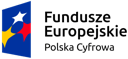 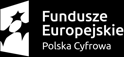 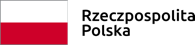 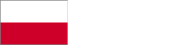 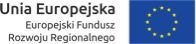 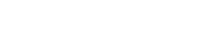 Projekt współfinansowany ze środków Europejskiego Funduszu Rozwoju Regionalnego w ramach Programu Operacyjnego Polska Cyfrowa, II oś priorytetowa E-administracja i otwarty rząd, działanie 2.1 „Wysoka dostępność i jakość e-usług publicznych”. Projekt jest realizowany przez Urząd Zamówień Publicznych w partnerstwie z Ministerstwem Cyfryzacji. 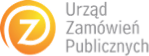 